KosovoKosovoKosovoApril 2026April 2026April 2026April 2026SundayMondayTuesdayWednesdayThursdayFridaySaturday1234567891011Easter SundayConstitution Day12131415161718Orthodox Easter192021222324252627282930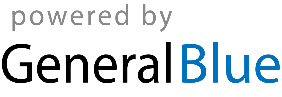 